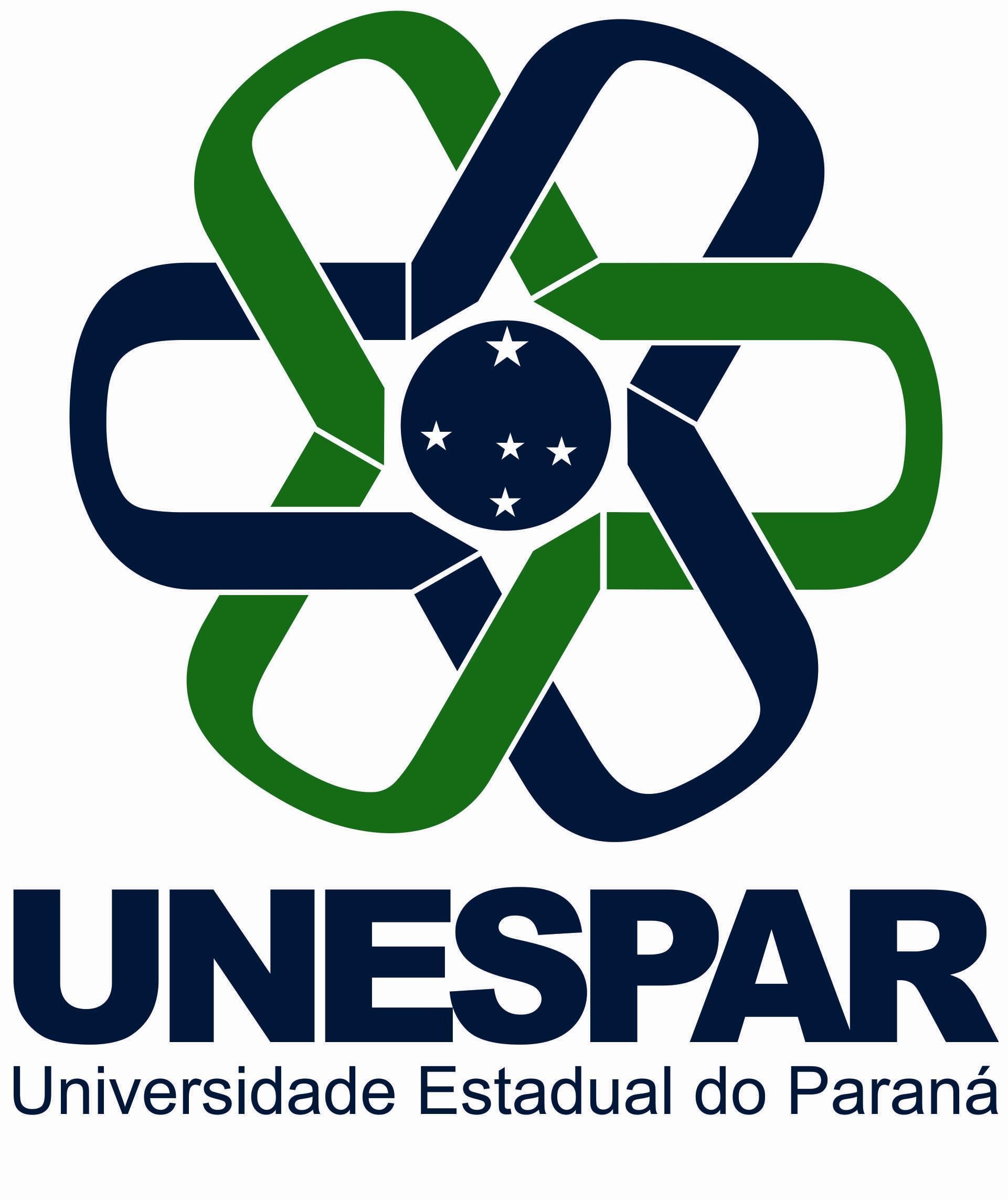 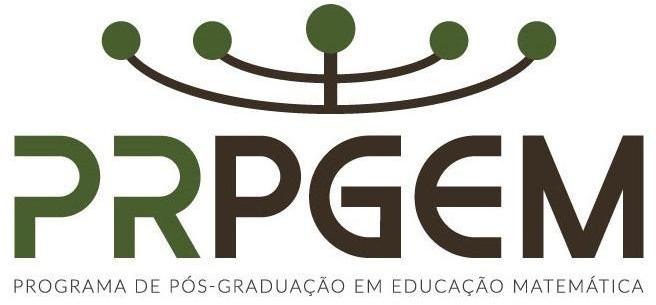 ANEXO ICARTA DE INTENÇÕES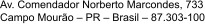 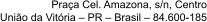 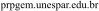 